ПРОЕКТ 
«Школа Активного Гражданина»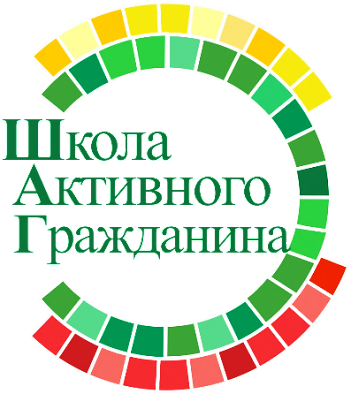 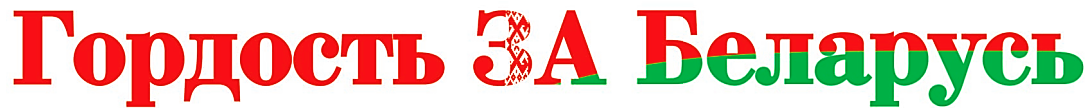 Государственная система правовой информацииКонституцией Республики Беларусь гражданам гарантировано право на получение, хранение и распространение полной, достоверной и своевременной информации о деятельности государственных органов, о политической, экономической, культурной и международной жизни, состоянии окружающей среды.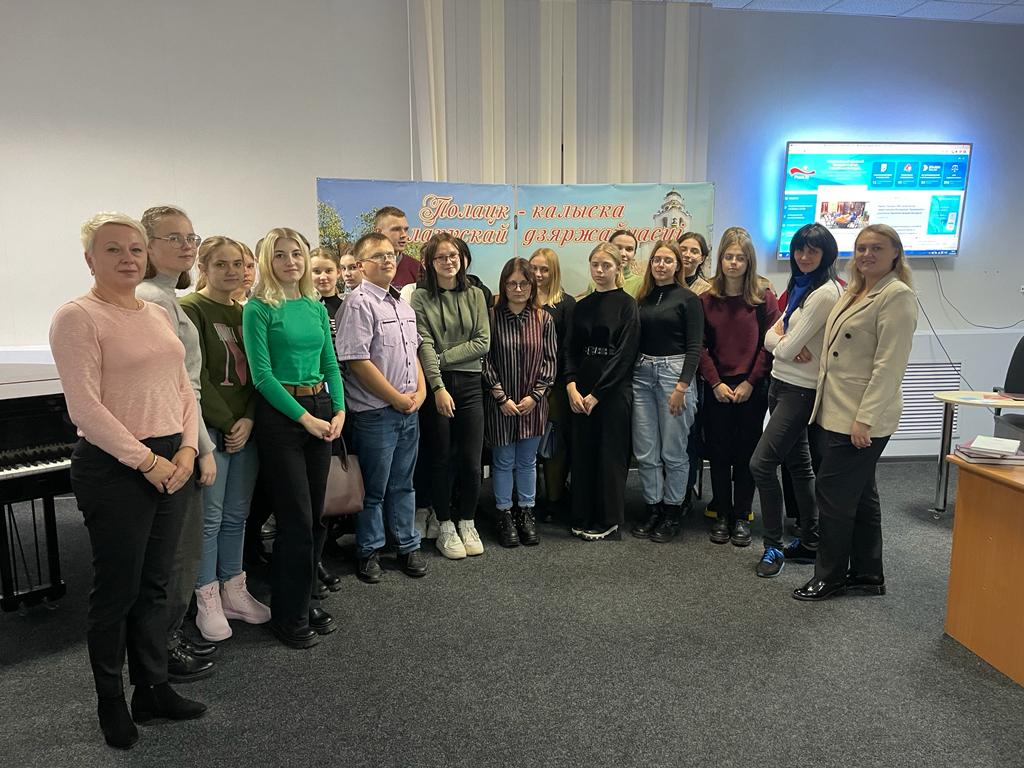 27 октября учащиеся первых курсов посетили публичный центр правовой информации, где познакомились с автоматизированными информационными системами. 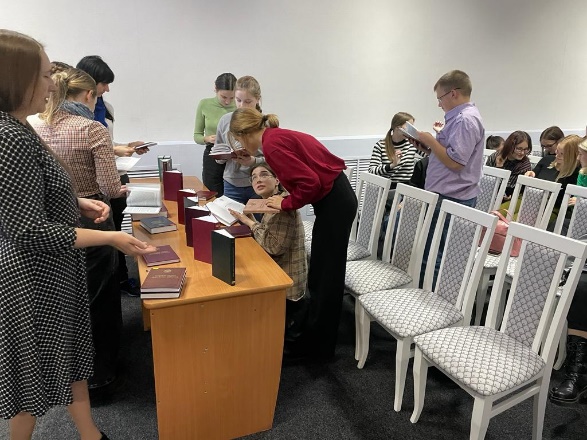 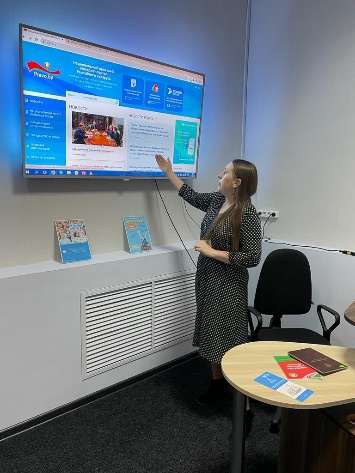 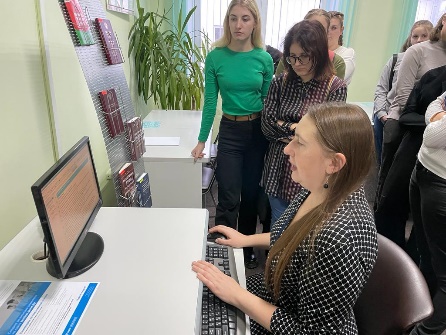 27.10.2022 годПраво доступно всем!